оооооапа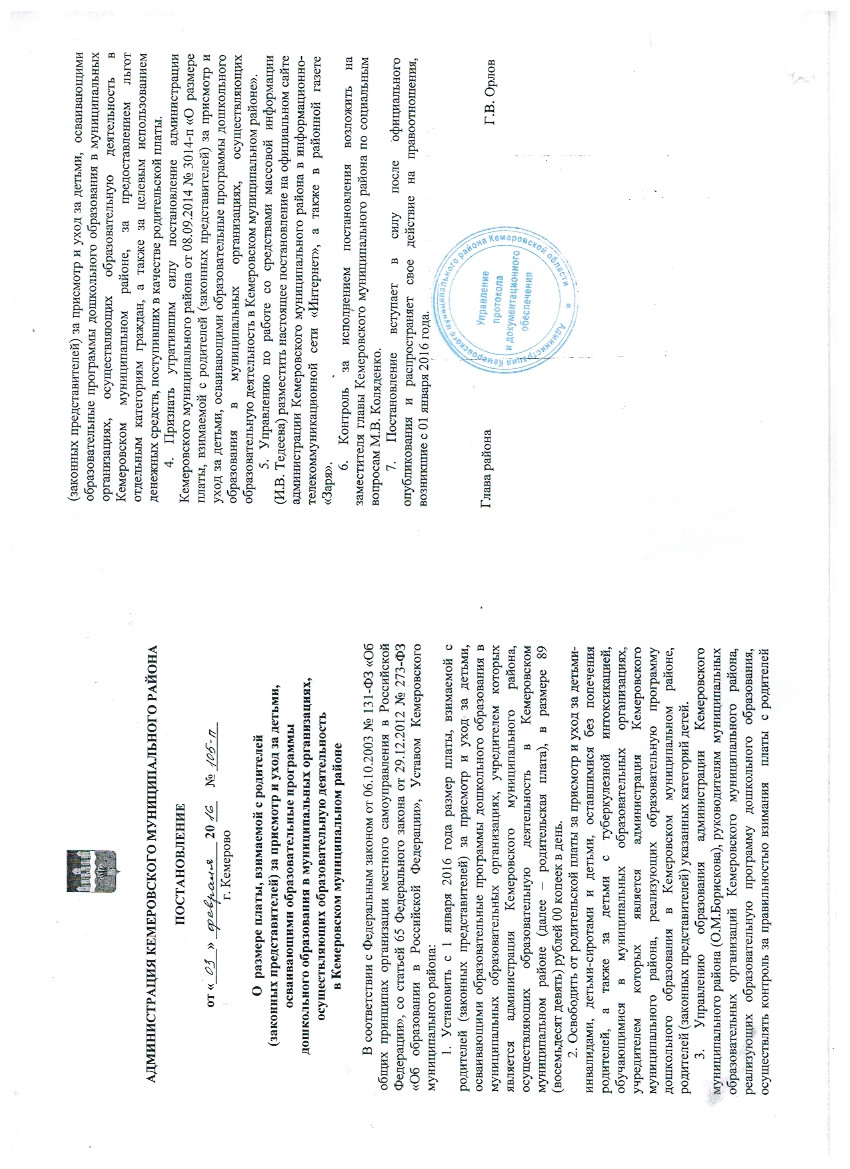 